远程服务器使用指南*首先确保使用福建工程学院校园网，如在校外，请先登录VPN打开windows附件，找到远程连接桌面，或者直接搜索“远程连接桌面”，“计算机”处输入“10.10.44.139”，下拉“显示选项”，“本地资源”，最下面“详细信息”，“驱动器”选择需要在远程加载的自己电脑的驱动器（方便文件拷取）。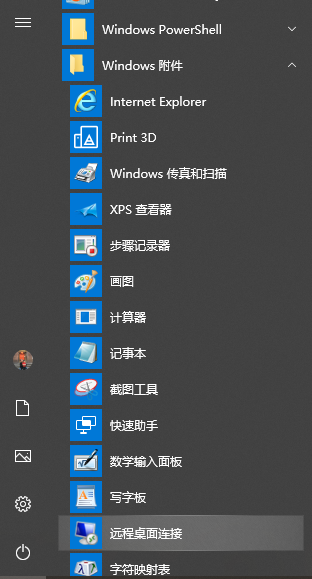 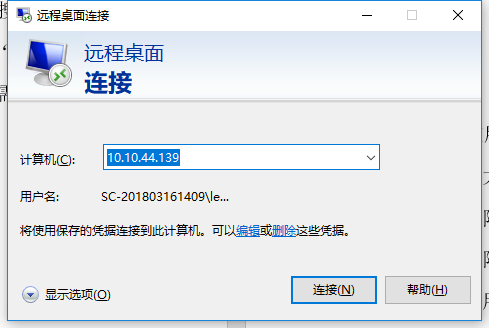 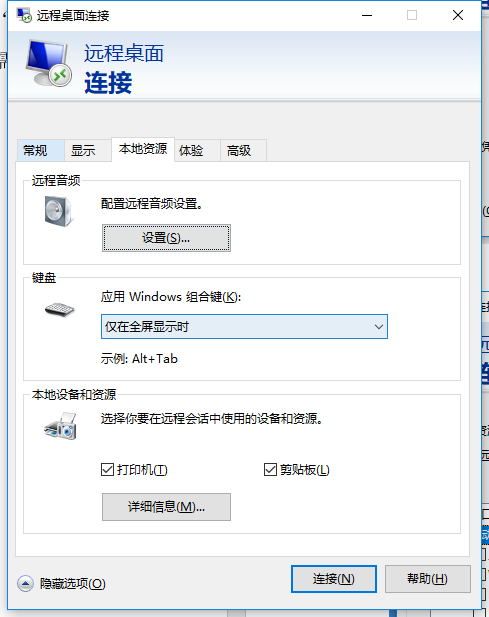 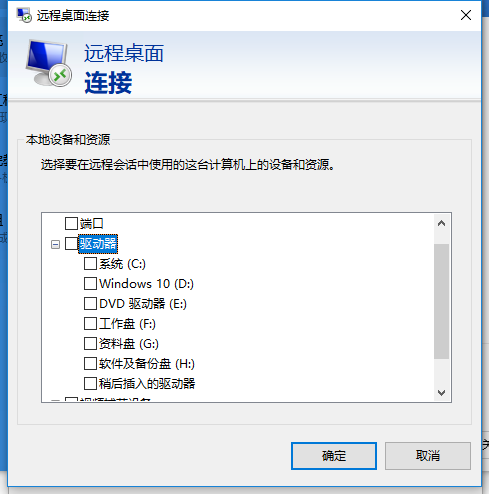 点击“连接”，进入服务器远程桌面。输入申请到的用户名和密码登录。请把需要提交的和保存的文件放在“G”盘下的各自用户名文件夹里，五个不同用户只能打开相应自己的对应文件夹，例如“user1”只能打开G盘中的“user1”文件夹。请在请表中规定的使用时间内拷贝和删除相关文件，逾期将无法登陆。使用建议：本服务器使用主要用于计算资源消耗较大的使用情况，如果计算资源需求不大的情况建议使用个人pc。申请账号仅限申请人使用，严禁借用，违规使用将限期不得申请。因为资源有限，因此每个账号每次申请使用时间为7天，建议合理安排好使用时间。账号申请流程，填写附表1，一式两份。20  ╱20  学年第  学期远程服务器使用申请表项目名称项目类型□横向课题     □纵向课题     □研究生论文□其它□横向课题     □纵向课题     □研究生论文□其它□横向课题     □纵向课题     □研究生论文□其它使 用 人联系电话指导老师使用时间      月    日 至    月   日，共7天。      月    日 至    月   日，共7天。      月    日 至    月   日，共7天。申请理由         申 请 人：                        指导老师：                                                      年   月   日         申 请 人：                        指导老师：                                                      年   月   日         申 请 人：                        指导老师：                                                      年   月   日实验室意见       管理员：                                                 年   月   日       管理员：                                                 年   月   日       管理员：                                                 年   月   日实验中心意见  实验中心主任：                                                 年   月   日  实验中心主任：                                                 年   月   日  实验中心主任：                                                 年   月   日备注申请账号：密码：申请账号：密码：申请账号：密码：